Приложение 1 (даны задания и ответы для самоконтроля)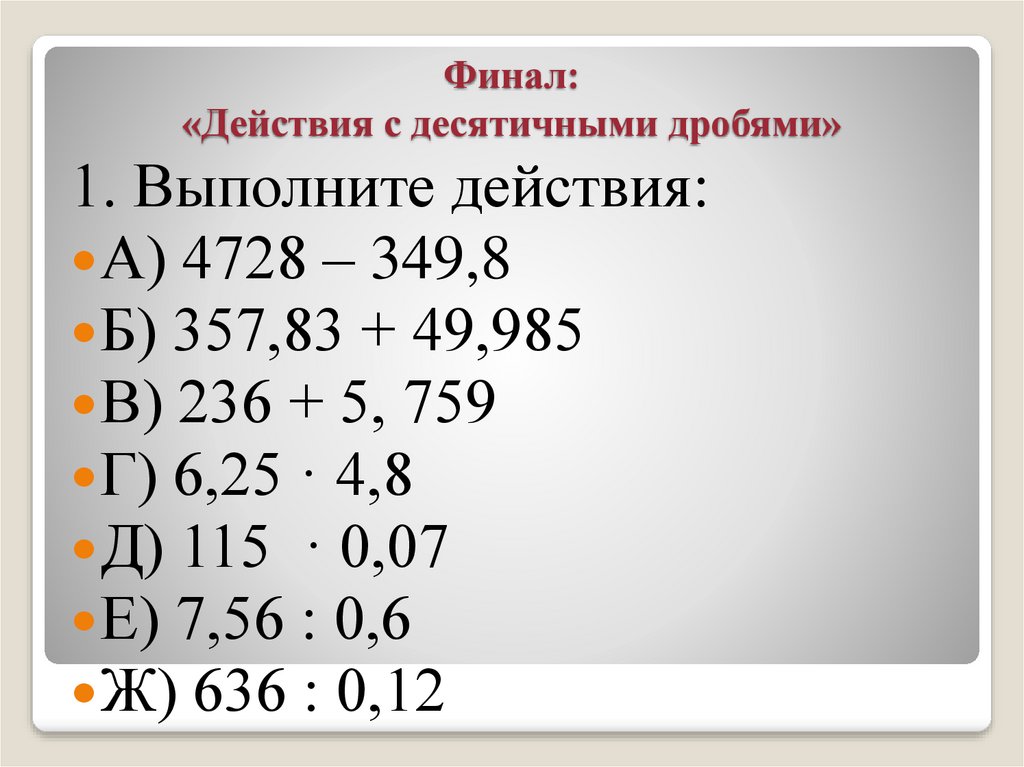 А)  4378,2    Б) 407,815    В)  241,759   Г) 30   Д) 8,05  Е)  12,6   Ж)  5300Приложение 2 (даны задания и ответы для самоконтроля)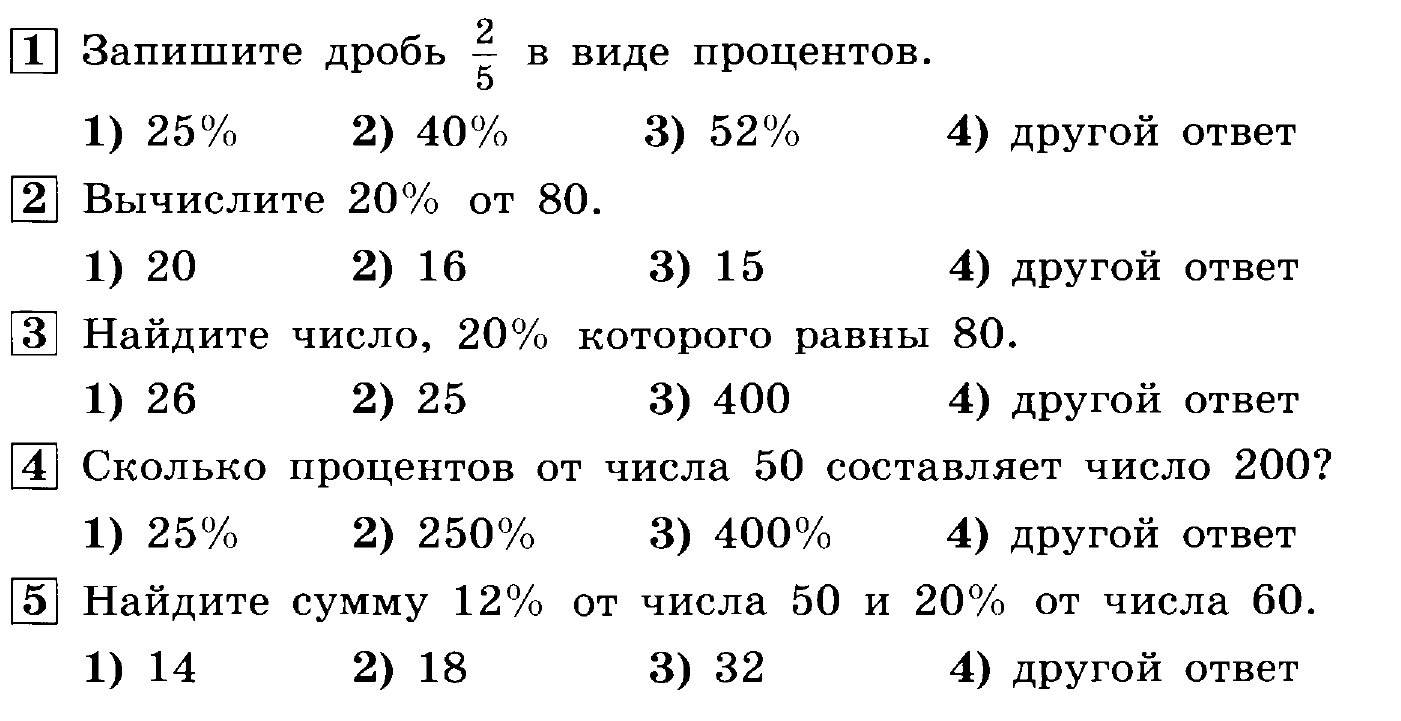 2)         2.  2)       3.  3)       4. 3)Приложение 3 (даны задания и ответы для самоконтроля)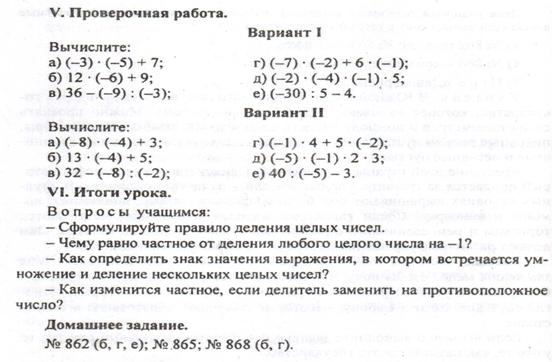 А) 22     Б) -63      В) 33      Г) 8      Д) -40      Е) -10 Приложение 4 (даны задания и ответы для самоконтроля)Составьте формулу для вычисления площади фигуры: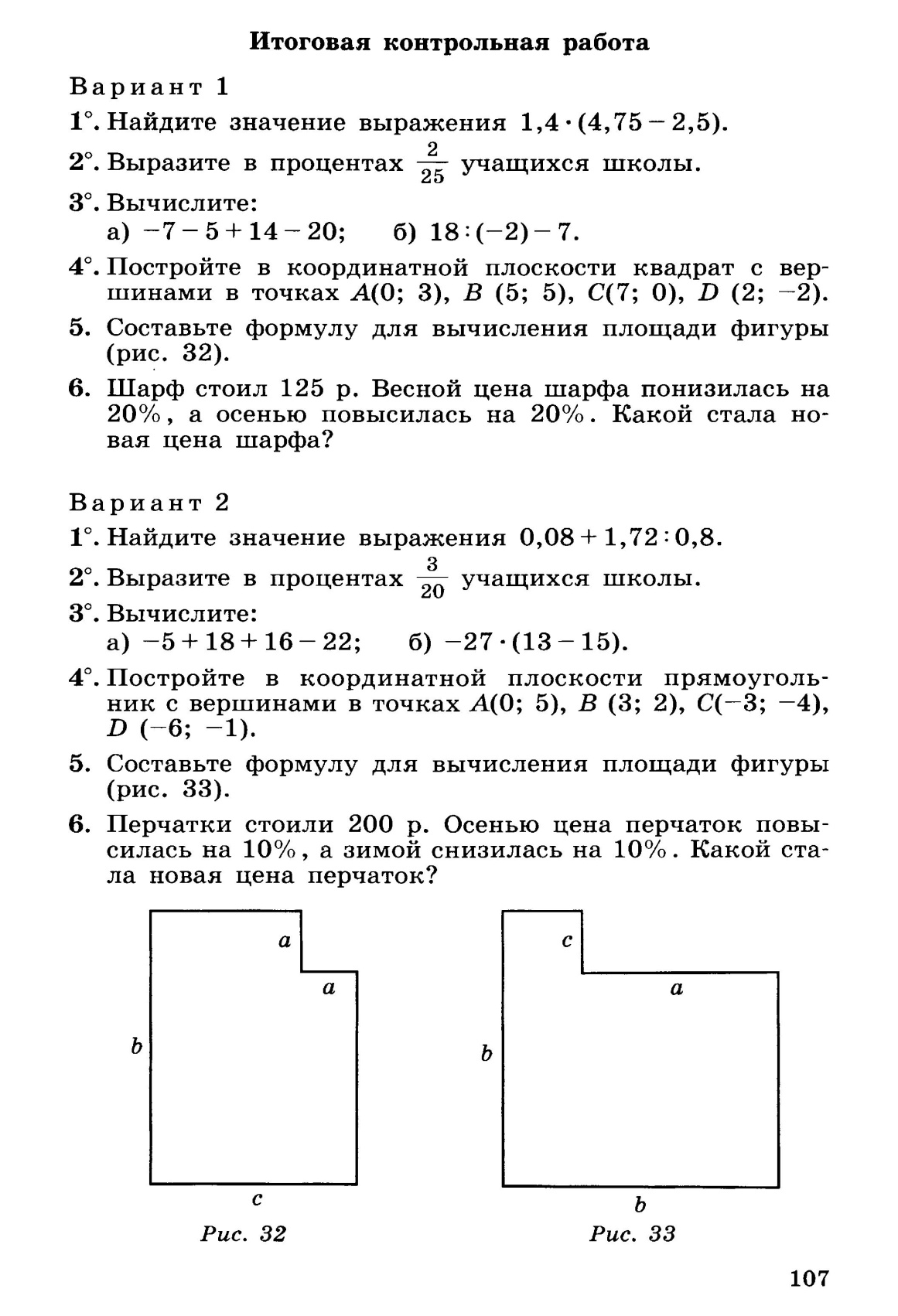 	Ответ:  S = bc – a2